ÖĞLE GRUBU    DERS GİRİŞ - ÇIKIŞ SAATLERİ   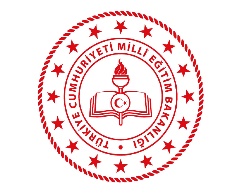 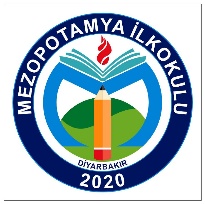    	      MEZOPOTAMYA İLKOKULU MÜDÜRLÜĞÜMEZOPOTAMYA İLKOKULU2023-2024 EĞİTİM-ÖĞRETİM YILI DERSSÜREGİRİŞÇIKIŞToplanma, Tören ve Derse Giriş10 dk.12:3012:40 1. Ders 40 dk.12:4013:20Teneffüs ve dinlenme10 dk.13:2013:30 2. Ders 40 dk.13:3014:10Teneffüs ve dinlenme10 dk.14:1014:20 3. Ders 40 dk.14:2015:00Teneffüs ve dinlenme10 dk.15:0015:10 4. Ders 40 dk.15:1015:50Teneffüs ve dinlenme10 dk.15:5016:00 5. Ders 40 dk.16:0016:40Teneffüs ve dinlenme10 dk.16:4016:50 6. Ders 40 dk.16:5017:30